                           باسمه‌تعالی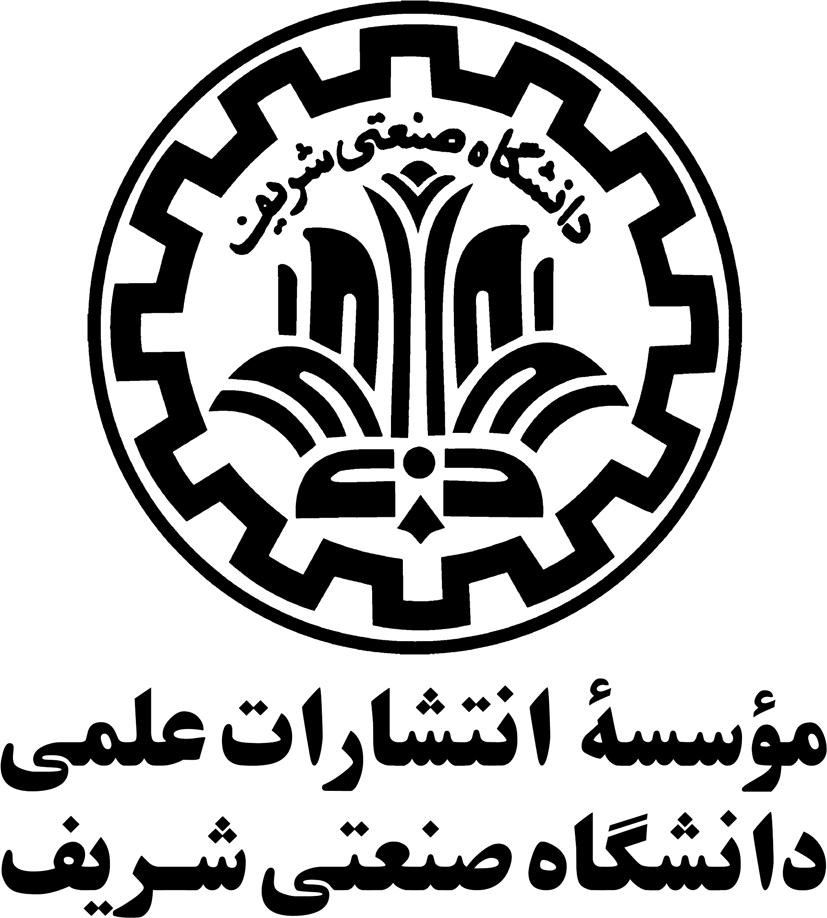 فرم پذیرش کتاب (ترجمه)مشخصات  مترجمنام و نام‌خانوادگی:                                            تحصیلات:رتبۀ علمی:                                                   محل خدمت:نشانی:                                                                                                          تلفن:           نشانی پست الکترونیک:همکاران ترجمه:مشخصات کتاب اصلیTitel:Author:                                 Date of Publishing:       Publisher: (اصل یا کپی تمام صفحات کتاب اصلی باید ضمیمه باشد)وضعیت ترجمهعنوان پیشنهادی به فارسی:موضوع (مربوط به کدام درس و رشته و دانشکده است؟):همۀ کتاب ترجمه‌شده   بخشی از کتاب ترجمه‌‌شده    تنها نمونه‌ای از کتاب ترجمه‌شده(عرضۀ نمونه ترجمه الزامی است.)تاریخ تحویل کامل ترجمه:نوع کار تحویلی:     تایپ شده        دستنویس       فایلمخاطب شناسیدانشجو  مقطع کارشناسی   سال تحصیلی:       مقطع کارشناسی ارشد     مقطع دکتری       دانش‌آموز               صنعت                        مراکز تحقیقاتی        غیره (توضیح دهید):تعداد مخاطبان بالقوه کتاب را چند نفر در سال می‌دانید؟کتاب‌های لاتین مشابه1. Title:                                                                    Publisher:    Author:                                                                 Date of Publishing:2. 3.1. Title:                                                                    Publisher:    Author:                                                                 Date of Publishing:2. 3.1. Title:                                                                    Publisher:    Author:                                                                 Date of Publishing:2. 3.کتاب‌های فارسی مشابه1. عنوان:                                                                              ناشر:مؤلف/مترجم:                                                                         سال نشر:2.3.1. عنوان:                                                                              ناشر:مؤلف/مترجم:                                                                         سال نشر:2.3.1. عنوان:                                                                              ناشر:مؤلف/مترجم:                                                                         سال نشر:2.3.دلایل انتخاب کتاب برای ترجمه  چرا از میان کتاب‌های مشابه به لاتین این کتاب را انتخاب کردید؟ مزایای این کتاب را شرح دهید.چرا با وجود کتاب‌های مشابه به فارسی این کتاب را برای ترجمه انتخاب کردید؟ مزایای این کتاب را شرح دهید.  چرا از میان کتاب‌های مشابه به لاتین این کتاب را انتخاب کردید؟ مزایای این کتاب را شرح دهید.چرا با وجود کتاب‌های مشابه به فارسی این کتاب را برای ترجمه انتخاب کردید؟ مزایای این کتاب را شرح دهید.  چرا از میان کتاب‌های مشابه به لاتین این کتاب را انتخاب کردید؟ مزایای این کتاب را شرح دهید.چرا با وجود کتاب‌های مشابه به فارسی این کتاب را برای ترجمه انتخاب کردید؟ مزایای این کتاب را شرح دهید.توضیحات بیشترهر توضیحی را که لازم می‌دانید برای اینکه کتاب شما مورد پذیرش قرار گیرد، به‌صورت خلاصه بیان کنید.هر توضیحی را که لازم می‌دانید برای اینکه کتاب شما مورد پذیرش قرار گیرد، به‌صورت خلاصه بیان کنید.هر توضیحی را که لازم می‌دانید برای اینکه کتاب شما مورد پذیرش قرار گیرد، به‌صورت خلاصه بیان کنید.تاریخامضای مترجم